ТЕХНИЧЕСКОЕ ОПИСАНИЕ	Инвертор RS  Smart  Solar  48/6000
 450 В/4000 Втwww.victronenergy.comИнвертор RS Smart Solar 48/6000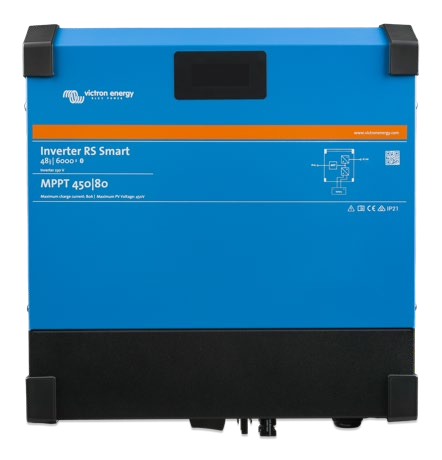 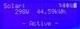 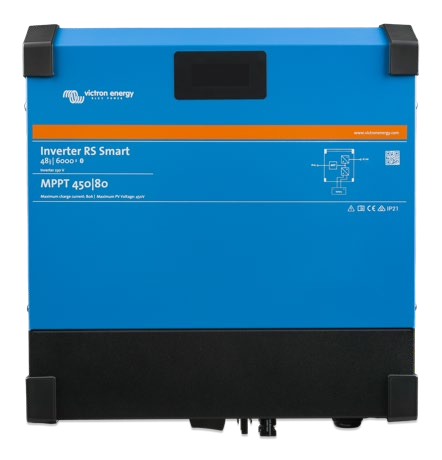 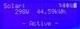 Автономный солнечный инверторИнвертор RS Smart Solar 48/6000 48 Вольт 6 кВА с входом 450 В постоянного тока 4 кВт.     Предназначен для автономных солнечных систем для нагрузок переменного тока.Комбинация инвертора, двунаправленного DC-DC преобразователя и MPPTИдеальная синусоида. Двунаправленный DC-DC преобразователь, либо зарядка АКБ, когда избыточная солнечная энергия доступна, либо питание от АКБ, когда это необходимо.Широкий диапазон напряжений    MPPT80 – 450 Вольт постоянного тока.  Легкий вес, эффективный и тихийВысокочастотная технология и новая конструкция, вес 11 кг. Отличная эффективность, низкая мощность в режиме ожидания и очень тихая работа.Дисплей и BluetoothДисплей отображает параметры АКБ, инвертора и контроллера солнечного заряда.  Устройство с поддержкой Bluetooth, что позволяет видеть параметры и изменять настройки, используя приложение VictronConnect.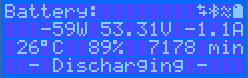 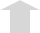 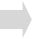 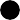 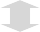 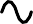 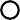 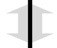 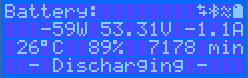 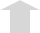 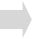 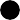 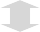 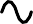 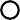 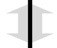 Порты VE.Can VE.DirectДля подключения к устройству GX для мониторинга системы, регистрации данных и удаленного обновления встроенного ПО.  Изолятор Солнечных панелейОбе параллельные цепи солнечных панелей, подключенные к разъемам MC4 изолированы с помощью большого встроенного переключателя.Подключения ввода/выводаПрограммируемые соединения реле, датчика температуры и датчика напряжения.   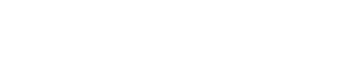 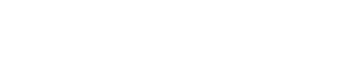 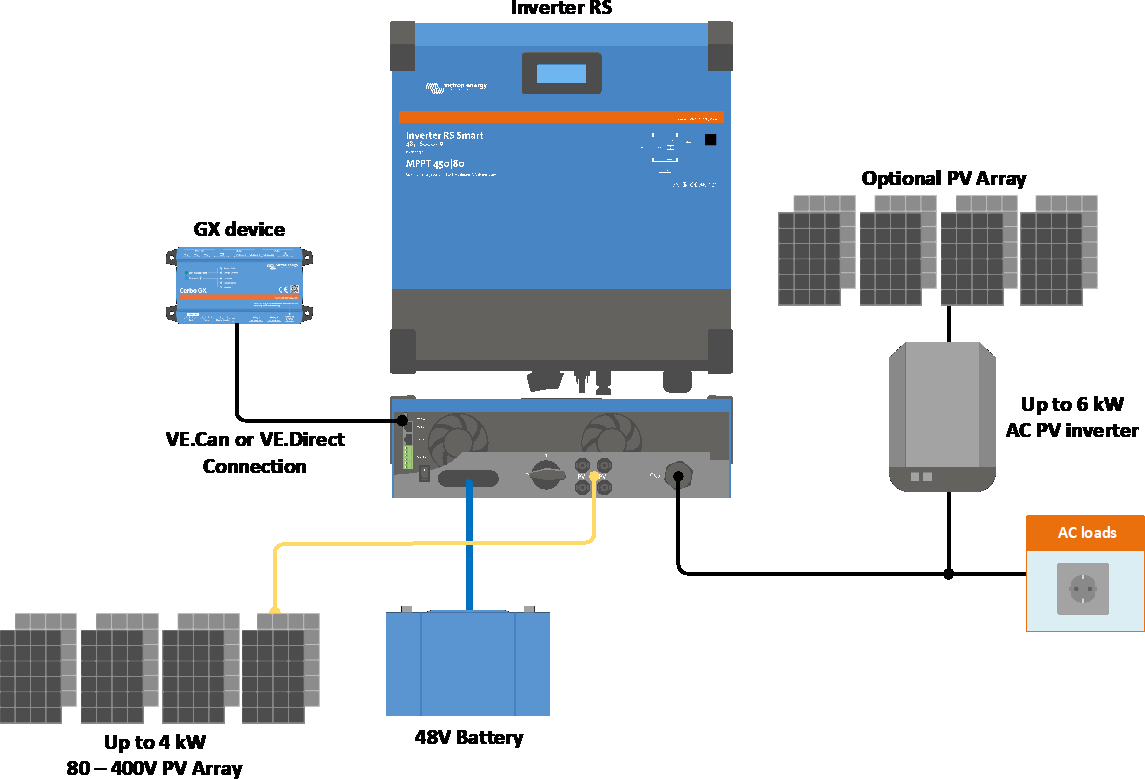 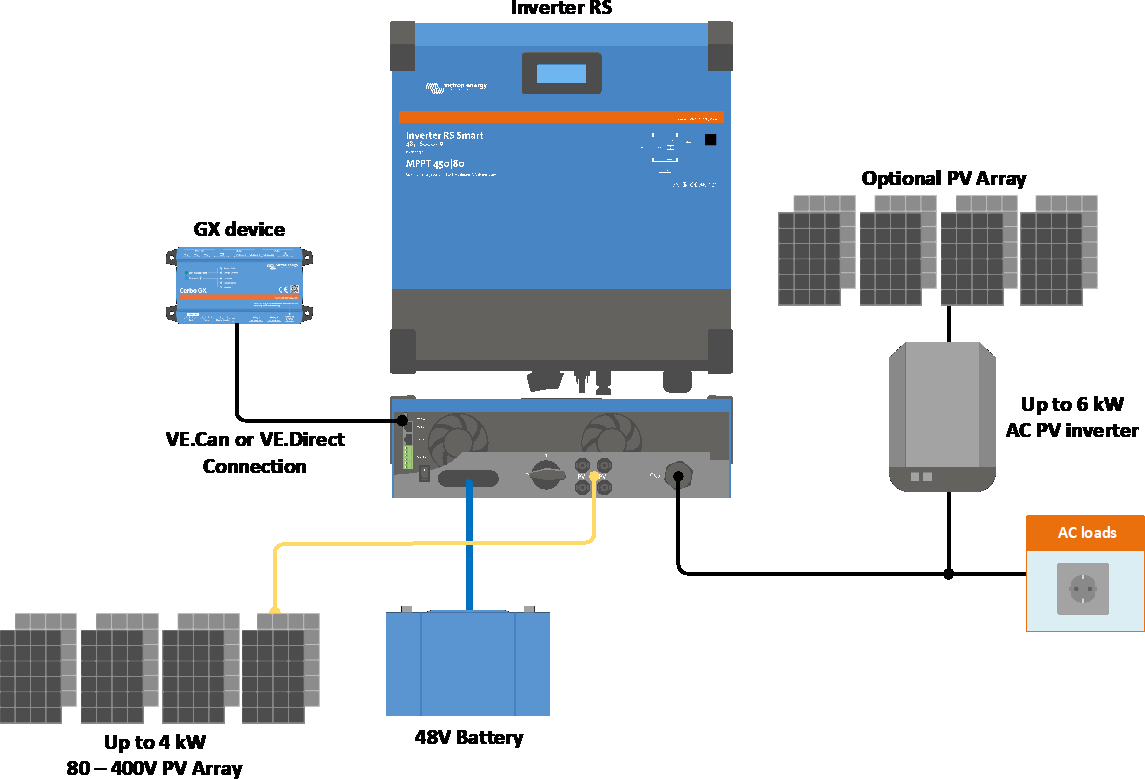 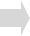 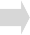 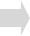 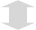 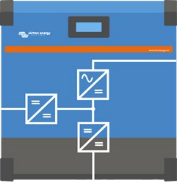 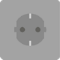 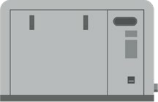 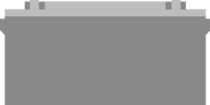 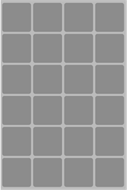 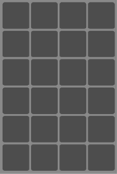 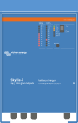 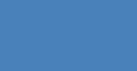 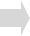 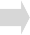 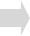 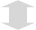 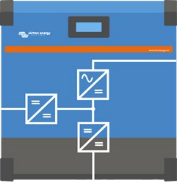 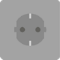 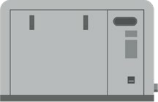 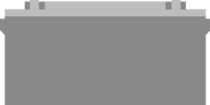 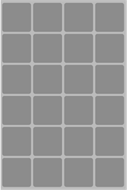 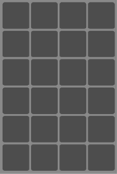 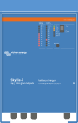 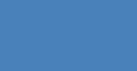 генератор  и  зарядка АКБ  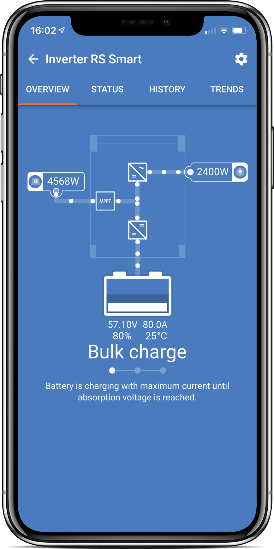 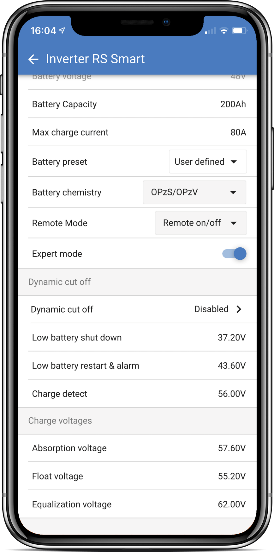 Настройка и мониторинг с помощью VictronConnectВстроенное соединение Smart Bluetooth позволяет быстро  контролировать или настраивать настройки инвертора RS.  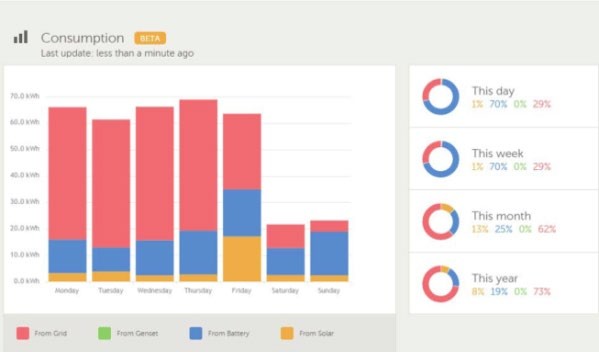 Портал VRMКогда инвертор RS подключен к устройству GX с подключением к Интернету, Вы получите все данные вашей системы в комплексном графическом формате. Настройки системы можно изменить удаленно через портал. Сигналы тревоги могут быть получены по электронной почте.